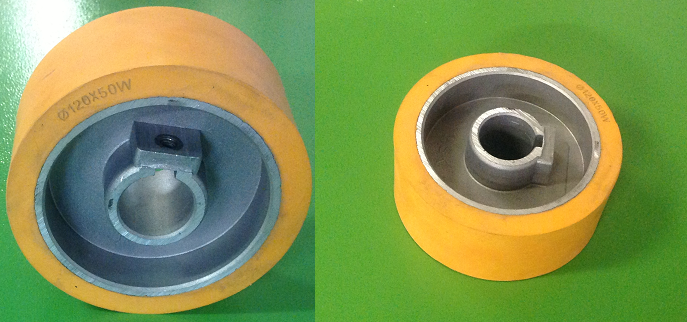 Код из 1САртикулНаименование/ Бренд/ПоставщикГабаритыД*Ш*В,ммМасса,грМатериалМесто установки/НазначениеF0020499QT114 Ролик обрезиненный 120*30*50D=120d=30H=50Металл, резинаЧетырехсторонние станки/ подача заготовкиF0020499D=120d=30H=50Металл, резинаЧетырехсторонние станки/ подача заготовкиF0020499HSKD=120d=30H=50Металл, резинаЧетырехсторонние станки/ подача заготовки